Presentation Convent N.S., 
Castlecomer
Co. Kilkenny

Tel: 056 - 4441426
Email: prescomer@gmail.com
Web: www.prescomerns.scoilnet.ie

Critical Incident Management Plan Reviewed March 2020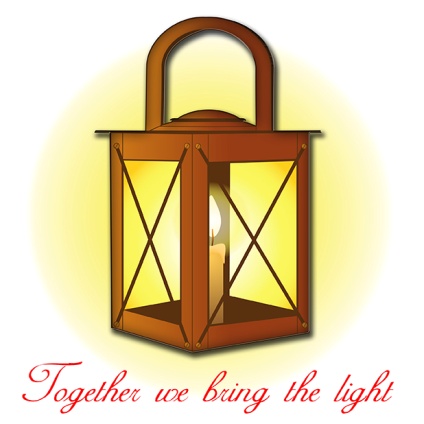 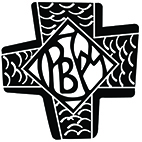 In February 2020, the Principal and teachers of the Presentation Convent N.S., attended a planning and information day on Critical Incidents with NEPS psychologists, Caroline Donnelly and Aideen Carey.  It was decided that a Critical Incident Management plan would be reviewed to reflect new procedures and new personnel in school.  This policy provides a framework for dealing, with any significant critical incident which may occur in the school community or an incident outside of the immediate school community which impacts on school life.Definition of Critical IncidentA critical incident is any incident or sequence of events which overwhelms the normal coping mechanism of the school and disrupts the running of the school.Such incidents include suicide, sudden death of a pupil(s) or staff, accidents which may or may not be fatal, involving pupils or staff.  The following are the members of the current team as of March 2020:Mrs Mary JacobMs Anne McGrathMrs Valerie KeoghMs Michelle O’ SullivanMrs Marie KennyMs Louise JordanMrs Carmel KennyMrs Patricia McDonaldMrs Sally Moynagh Key Roles AssignedNote: descriptions of the above roles will be outlined further in this document.*The first-named person has the responsibility as defined.The second-named person assists and assumes responsibility on the absence of the first-named.Preventative Approaches:The school ethos, the Religious Education and SPHE programmes are all instrumental in promoting:Positive mental health,The importance of health and safety, and A safe, secure atmosphere for pupils and staff.Supporting the staff in these preventative strategies, are:The Curriculum:Circle – timeSPHE programmes including Walk Tall and Stay Safe programmes, Anna Freud mental health workshop, activities on World Mental Health Day. Grow In Love seriesSchool policies:Anti – bullyingBehaviour policySPHE and R.S.E policiesHealth and SafetyAcceptable Use PolicySupport:NEPSParish priest / clergyIn-service provisionBarnardosRainbowsG.P.Regional Suicide OfficePhysical environment:Fire drill – evacuation of pupilsMaintenance of fire extinguishersStaff ability to use fire extinguishersPlayground supervisionHazardous substances ,cleaning products, medicines,gardening tools/machinery etc. all kept under lock and key and only accessed with adult supervision.Plan of action for the first 24 hours following Critical IncidentNotify staff by text/phone and / or meet (depending on time). Inform BOM Consult and co–operate, to fullest extent, with emergency services Organise the pupils in the school Organise room for parents in the school– kitchen, if possible.Field phone – calls from concerned parents / guardiansContact appropriate agencies, e.g., Department of Education and Science, Rainbows, etcNotify ancillary staff members and assign roles, e.g., supervision of pupils.Task Descriptions at time of Crisis (ref. Section 4 responding to Critical Incidents, NEPS Guidelines and Resource Materials for Schools)Management Team:Convene to consider appropriate responseDecide on what relevant information should be given to classes by class teachersLiaise with relevant services e.g. NEPS,  when requiredFollow up actionsAt time of anniversary, significant dates, investigations, arrange family visits and provide support to concerned family and / or friends.Principal (Team Leader):Gathers accurate information and confirms the incident has occurredContacts appropriate agencies e.g. Emergency services, Gardaí, medical services, NEPS, BOM etc, Mobilises the management team and convenes a meeting ( Agenda Section 4.3 Of Guidelines)Lead briefing meetings for staff on the facts as known, give staff members an opportunity to express their feelings and ask questions, outlines the routine for the dayCo-ordinates tasks for teamSympathises with family and offers support Consult with family around involvement of school in e.g. funeral service Coordinates all communication dealing with parents of any student affected by critical incident Follow up actionsEnsure provision of ongoing support to staff and students  and families affected by the incidentFacilitate any appropriate memorial events Review Plan Staff Liaison:Helps brief teachers on routine/timetable for the dayEnsure any absent staff members are kept informed Is alert to vulnerable teachers and organises support/ cover where necessary Advises them of availability of counselling service Parent LiaisonMeets parents who may call to the school, in a designated roomConvenes a meeting for parents or prepares letter for parents – Gives the facts and includes information about who to refer to if symptoms of trauma persist after a few monthsStudent Liaison/ CounsellorIdentifies vulnerable students and alerts staff to these. Counsels and monitorsLiaises with teachers and parents about studentsDuring first 24 hours after incident, may counsel pupils that class teacher feels need assistance, outside of own classroom.Liaises with HSE and NEPs to seek further support for pupils where necessaryAdministrative role:1.  Maintains an up-to-date list of contact numbersNumbers are available for :Students, parents, guardiansMembers of staffEmergency support services (See Emergency Contact List in Appendix 1) This list is displayed in the Staff room, principal’s office and Secretary’s office.2. Compiles emergency information for school trips which should include:List of students/members of staff involved and teacher in chargeList of mobile phone numbers for accompanying teacher(s)Up-to-date medical information on pupils with allergies, epilepsy, etc …Ensures the checklist for all educational outings is completed. During crisis Maintains administration and services such as:Telephone (ensure that a line is free for outgoing and important incoming calls)Rooms for debriefing, parents, quiet room, counselling, etc …Log of events, letters to parents, telephone calls made and received Dealing with normal school businessAll members of the Teaching Staff:Inform own classes of the incident, using age – appropriate languageHave a moment’s silence or say a prayerGive honest answers and reassure pupils that feeling angry and tearful and sad are part of a normal responseBe alert to “copy – cat” behaviour amongst pupils and alert student liaison to thisClass teachers to take note of any absentees who might need to be contacted, list of friends etc, or any other relevant information.  This is to be given to the Student Liaison personNotify student liaison of vulnerable pupils who may need individual support* A member of staff may assist the chaplain to prepare a prayer service in the school, which all pupils and staff can attend.* Another staff member may be present at the main door of the school, to monitor visitors, e.g. members of the community, parents, media personnel, who may wish to enter the school.  This staff member uses her discretion on permitting entry to such visitors.Community Liaison:Networks with community agenciesCo–ordinates community involvement in schoolKeeps a record of groups / individuals involved, e.g., in funeral, in servicesUpdates team membersMedia Liaison:Initially say press release is being preparedPrepares and issues agreed press release, including facts on the incident, stating what action has been taken, and what is going to be done  (Keep information simple, brief, appropriate)Is the only person on the staff to liaise with the mediaContacts DES Communication’s Office, if necessaryNo comments whatsoever on social media.  Advise parent body of same out of respect to bereavedWhen dealing with the media or providing information to parents or the community the following points should be adhered to: Seek permission from the family/families involved must be soughtInform family of any proposed press releaseTell them what you are going to say, when and howSome points to remember if asked to give a live interview: Consider assigning the task to someone skilled or familiar with dealing with the media.Take the time to prepare the interview by asking in advance for an outline of the questions you will be askedRemember that everything you say is on record and therefore keep it simple, factual and briefDecline it if you feel it inappropriate or you are not ready for itAvoid sweeping statements and generalizationsAvoid being drawn into speculationSeek guidance from INTO, IPPN, CPMSA or other body for advice and guidanceDo not answer questions you do not know the answer to.Do not use “No comment”Do not read the statement to the cameraRemember to control access of the media to students and staffConsider letting the media inside the school and if yes, set aside a roomBrief staff and all members of staff and advise them on how to deal with the media and insist that all queries should be referred to the PrincipalChaplaincy Role: Follow up actionsVisit home(s) with principal, if appropriate Assist with prayer services Make contact with other local clergy Be available as personal and spiritual support to staffShort Term Actions and Roles Assigned: First 24 hours Medium Term Actions and Roles Assigned (24 – 72 Hours)Longer Term Actions and Roles Assigned (Beyond 72 Hours)Responding to close family bereavements in our school community Have room designated near exit where parent can speak with child if notifying of bad newsPrincipal notifies staff and BOM and Parents’ Council, particularly  if bereavement happens outside of school time e.g. holidaysClass teachers speak to children in school and tell them the facts of the incident in an age appropriate manner.Principal to liaise with family (or organises liaison with family) around what support the school community can give re.  funeral and reintegration of child/children into school  (School will be led in all by the family wishes)Flowers to be sent on behalf of the school community if the deceased is a parent or sibling of current child or staff member or member of former teaching staff (if family accepting flowers). Teachers to support  children to make sympathy cards if in school around time of funeralPlan as staff for reintegration of pupils into school using NEPs lesson plan in NEPS guidelines around Critical Incidents. All staff members alerted to be mindful of bereaved children in the time following the bereavement.Seek support and advice from NEPS and Kilkenny Bereavement Support regarding  supporting bereaved children in schoolUse the resources The Little Book of Bereavement for Schools to aid in supporting children on their return to school, Muddles, Puddle & Sunshine; Let’s Talk about when someone dies.Have a plan, discussed with the bereaved  child(ren) where different options are discussed and agreed as to where children might go if they get upset or find it difficult to be in class e.g. to learning support teacher or for a walk in school grounds with classmateEnsure that all staff are mindful to the potential for sensitive incidents/ topics to arise in class or in school life and prepare children for this eventuality in advance.Emergency contact lists and lists of contact information for Parents’ Council, BOM and staff are maintained in the Critical Incident file box in the principal’s office, along with a copy of this policy and NEPS Guidelines and resource material.This policy was reviewed by the Board of Management on ____________, ___________, 20____.Signed: _______________________________
	                     Chairperson Appendix 1STAGES OF GRIEFIn adults can take about two years, in children it may take a more extended time frame with different issues arising as they go through developmental milestonesDenial, numbness, shock (up to 6 weeks – but varies with individuals)
- suppression of feelings, keeping busy, confusion, withdrawn behaviour, outbursts of crying / screaming.Acute grief – searching and longing for the deceased (6 weeks to 4 months)
- physical pangs of pain, crying, emotional pain, fears, guilt, anger, etcAdaptation to life without the deceased (6 – 18 months)
- sense of isolation, fear of forgetting the deceased, exacerbation of existing emotional problems e.g. children with low self-esteem may be at greater risk of emotional behavioural difficulties.Re-organisation
- Getting on with life, returned sense of humour and play, able to participate emotionally in new relationships, changed relationships with the deceased person – able to think of them without pain, Reduction in physical / emotional symptoms, less guilt.People may not go through stages in order, may go through stages at different rates, skip stages or get ‘stuck’.NORMAL REACTIONS TO A CRITICAL INCIDENTWhat might pupils be: -Feelings:
e.g. guilt, confusion, numbness etc.Thoughts:
e.g. disbelief, preoccupation with images of event / person etcPhysical responses:
e.g. tiredness, sleeplessness, headaches etc.Behaviour:
e.g. bedwetting, nightmares, over dependency, loss of concentration, aggression, withdrawal etc. (If they go on too long they become abnormal)There is no right or wrong way to respond – everyone is differentTaskNameTeam leader: Overall management of response*  Mary Jacob (Principal) Marie Kenny (Deputy Principal) Communication with staff, B.O.M., emergency services etc. * Mary Jacob (Principal) Marie Kenny (Deputy Principal)Implementation of Plan* Mary Jacob (Principal) Marie Kenny (Deputy Principal)Supervision of pupilsLouise Jordan (downstairs)Michelle O’Sullivan (upstairs)Mrs Patricia McDonald (SNA), Mrs Sally Moynagh (SNA)Media liaison*  Mary Jacob (Principal) Marie Kenny (Deputy Principal)Parent liaisonMarie KennyCommunity liaisonAnne McGrath, Marie KennyStudent liaisonValerie KeoghStaff liaisonMichelle O’ SullivanChaplaincy roleFr Ian Doyle (BOM)BOM  representativePat Parle (or nominated substitute)Administrative roleHelen Stone, secretaryTaskNameGather relevant informationMary JacobContact appropriate agenciesMary JacobConvene a meeting with appropriate staffMary JacobArrange supervision of studentsMichelle O’Sullivan and Louise JordanHold staff meetingMary Jacob, Valerie KeoghOrganise timetable for the dayValerie KeoghInform parentsMary Jacob, Anne McGrath, Marie KennyInform pupilsEach class teacherMake contact with bereaved familyMary Jacob, class teacher, ChaplainDealing with mediaMary JacobTaskName/ GroupDecisions – Closure of SchoolChairperson of B.O.M., Principal & StaffReview the events of the first 24 hoursManagement team, staffArrange Support for individual / groups of students, parents etc.Michelle O Sullivan, Anne McGrathPlan the reintegration of students and staffCarmel Kenny, Valerie Keogh	Plan visits to injuredMary JacobLiaise with family re funeral arrangements / memorial serviceMary Jacob, Participation of students at funeral ceremonyMary Jacob, Michelle O’SullivanMonitoring of vulnerable studentsClass teachers, Valerie KeoghTaskName/GroupMonitor students for signs of continuing stressClass teachersEvaluate response to incident and amend CI plan appropriatelyStaff / B.O.MFormalise plan for futureStaff / B.O.MInform new staff / pupilsStaff/ B.O.MDecide on appropriate ways to deal with anniversariesStaff / B.O.M